Merboltickýzpravodaj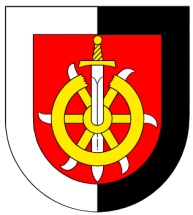 č.10/2021								  	27.10.2021    Dezinfekce - Covid  Nabídka dezinfekce znovu nabývá na aktuálnosti(nalévané do vlastních nádob) stále trvá a je k dispozici v úředních hodinách nebo po telefonické dohodě i mimo ně na tel: 739 672 416                                       Děkuji    Rozbor pitné vody   Další periodický rozbor pitné vody hygienickou službou města Děčína vyhodnotil naši vodu v obecním vodovodu s výsledkem „vyhovuje všem normám pro pitnou vodu“.     Výsadba nové aleje  Vzhledem ke skutečnosti, že během totalitního komunistického režimu došlo k likvidaci většiny sadů a alejí, mohu s potěšením konstatovat, že Sousedský spolek Merboltice organizuje v pořadí již několikátou obnovu těchto historických alejí formou výsadby jabloňové aleje - tentokrát nad obcí u silnice od č.p. 22 (poslední roubenka vpravo) směrem nahoru, kde bude i sraz.     Akce se bude konat 20.11.2021 v sobotu od 13:00 hod. K dispozici bude oheň a čaj, s sebou rýče a lopaty. Ostatní motivační lákadla dle chuti a uvážení účastníků akce. Po práci bude k mání gulášek a prostor pro diskuzi v č.p. 160 (Kopeckovo)dle místního dialektu.  Letáčky  Archeologický výzkum kostela sv. Kateřiny v Merbolticích a průzkum vesnice   Od pátku 5. listopadu do neděle 7. listopadu bude pokračovatarcheologický výzkum v místě bývalého kostela u zvonice. Zveme Vás k návštěvě a diskusi nad výsledky výzkumu v celé době jeho průběhu a na komentovanou prohlídku v neděli 7. listopadu od 13:00 hod, kde bude i vhodná příležitost diskutovat nad záměrem výstavby kostela nového.   Pro zájemce bude možno si během výzkumu dohodnout drobný zjišťovací výzkum formou sondy 1x1 m na vlastním pozemku a to v rámci projektu komunitní archeologie. Dále bude možnost využít nabídky k přesnému datování dřevěných částí Vašich podstávkových domů formou dendrochronologie, metody založené na analýze letokruhů z odebraných drobných vývrtů dřevěných konstrukcí. Jste srdečně zváni.                      Petr Lissek, místostarosta.                                     Pavel Pažout - starosta